Σχολή Επιστημών Ανθρώπινης Κίνησης και Ποιότητας Ζωής 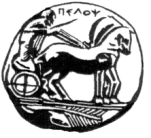 Τμήμα Οργάνωσης και Διαχείρισης ΑθλητισμούΛεωφ. Ε. & Σ. Βαλιώτη και Πλαταιών, Σπάρτη 23100 Τηλ: 2731089658, 2731089662Email: toda@go.uop.gr,  http://sportmanagement.uop.grΑρ.πρωτ.: _____________ * Ημερ/νια: _____________ *Αρ.πρωτ.: _____________ * Ημερ/νια: _____________ *Α Ι Τ Η ΣΗ ΕΓΓΡΑΦΗΣΑ Ι Τ Η ΣΗ ΕΓΓΡΑΦΗΣΠρος: Τμήμα Οργάνωσης και Διαχείρισης Αθλητισμού ΕΠΩΝΥΜΟ: ....................................................ΕΠΩΝΥΜΟ: ....................................................Παρακαλώ όπως κάνετε δεκτή τηνΟΝΟΜΑ:...........................................................ΟΝΟΜΑ:...........................................................εγγραφή μου στο Τμήμα Οργάνωσης και Διαχείρισης Αθλητισμού ως επιτυχών της ειδικής κατηγορίας πασχόντων από σοβαρές ασθένειες 2022 ΠΑΤΡΩΝΥΜΟ: ................................................ΠΑΤΡΩΝΥΜΟ: ................................................Σας επισυνάπτω τα απαιτούμενα δικαιολογητικάΣύμφωνα με σχετική απόφαση του Υπουργείου Παιδείας και Θρησκευμάτων τα οποία είναι:1 ........................................................................2.......................................................................... 3...........................................................................  4..........................................................................5 ..........................................................................Ο αιτών/ούσαΜΗΤΡΩΝΥΜΟ: ..............................................ΜΗΤΡΩΝΥΜΟ: ..............................................Σας επισυνάπτω τα απαιτούμενα δικαιολογητικάΣύμφωνα με σχετική απόφαση του Υπουργείου Παιδείας και Θρησκευμάτων τα οποία είναι:1 ........................................................................2.......................................................................... 3...........................................................................  4..........................................................................5 ..........................................................................Ο αιτών/ούσαΤΟΠΟΣ ΓΕΝΝΗΣΗΣ: .......................................ΤΟΠΟΣ ΓΕΝΝΗΣΗΣ: .......................................Σας επισυνάπτω τα απαιτούμενα δικαιολογητικάΣύμφωνα με σχετική απόφαση του Υπουργείου Παιδείας και Θρησκευμάτων τα οποία είναι:1 ........................................................................2.......................................................................... 3...........................................................................  4..........................................................................5 ..........................................................................Ο αιτών/ούσαΗΜΕΡ. ΓΕΝΝΗΣΗΣ: .....................................ΗΜΕΡ. ΓΕΝΝΗΣΗΣ: .....................................Σας επισυνάπτω τα απαιτούμενα δικαιολογητικάΣύμφωνα με σχετική απόφαση του Υπουργείου Παιδείας και Θρησκευμάτων τα οποία είναι:1 ........................................................................2.......................................................................... 3...........................................................................  4..........................................................................5 ..........................................................................Ο αιτών/ούσα..................................................................Σας επισυνάπτω τα απαιτούμενα δικαιολογητικάΣύμφωνα με σχετική απόφαση του Υπουργείου Παιδείας και Θρησκευμάτων τα οποία είναι:1 ........................................................................2.......................................................................... 3...........................................................................  4..........................................................................5 ..........................................................................Ο αιτών/ούσαΑΜΚΑ: ....................................................ΑΜΚΑ: ....................................................Σας επισυνάπτω τα απαιτούμενα δικαιολογητικάΣύμφωνα με σχετική απόφαση του Υπουργείου Παιδείας και Θρησκευμάτων τα οποία είναι:1 ........................................................................2.......................................................................... 3...........................................................................  4..........................................................................5 ..........................................................................Ο αιτών/ούσαΔΙΕΥΘΥΝΣΗ ΜΟΝΙΜΗΣ ΚΑΤΟΙΚΙΑΣΔΙΕΥΘΥΝΣΗ ΜΟΝΙΜΗΣ ΚΑΤΟΙΚΙΑΣΣας επισυνάπτω τα απαιτούμενα δικαιολογητικάΣύμφωνα με σχετική απόφαση του Υπουργείου Παιδείας και Θρησκευμάτων τα οποία είναι:1 ........................................................................2.......................................................................... 3...........................................................................  4..........................................................................5 ..........................................................................Ο αιτών/ούσαΠΟΛΗ: ......................................................ΠΟΛΗ: ......................................................Σας επισυνάπτω τα απαιτούμενα δικαιολογητικάΣύμφωνα με σχετική απόφαση του Υπουργείου Παιδείας και Θρησκευμάτων τα οποία είναι:1 ........................................................................2.......................................................................... 3...........................................................................  4..........................................................................5 ..........................................................................Ο αιτών/ούσαΟΔΟΣ: ..............................................................ΟΔΟΣ: ..............................................................Σας επισυνάπτω τα απαιτούμενα δικαιολογητικάΣύμφωνα με σχετική απόφαση του Υπουργείου Παιδείας και Θρησκευμάτων τα οποία είναι:1 ........................................................................2.......................................................................... 3...........................................................................  4..........................................................................5 ..........................................................................Ο αιτών/ούσαΑΡΙΘΜΟΣ:.............................Τ.Κ. ...................ΑΡΙΘΜΟΣ:.............................Τ.Κ. ...................Σας επισυνάπτω τα απαιτούμενα δικαιολογητικάΣύμφωνα με σχετική απόφαση του Υπουργείου Παιδείας και Θρησκευμάτων τα οποία είναι:1 ........................................................................2.......................................................................... 3...........................................................................  4..........................................................................5 ..........................................................................Ο αιτών/ούσαΤΗΛΕΦ. ΣΤΑΘΕΡΟ: .....................................ΤΗΛΕΦ. ΚΙΝΗΤΟ: ………………………..ΤΗΛΕΦ. ΣΤΑΘΕΡΟ: .....................................ΤΗΛΕΦ. ΚΙΝΗΤΟ: ………………………..Σας επισυνάπτω τα απαιτούμενα δικαιολογητικάΣύμφωνα με σχετική απόφαση του Υπουργείου Παιδείας και Θρησκευμάτων τα οποία είναι:1 ........................................................................2.......................................................................... 3...........................................................................  4..........................................................................5 ..........................................................................Ο αιτών/ούσαΣΤΟΙΧΕΙΑ ΑΣΤΥΝ. ΤΑΥΤΟΤΗΤΑΣ Ή ΔΙΑΒΑΤΗΡΙΟΥΣΤΟΙΧΕΙΑ ΑΣΤΥΝ. ΤΑΥΤΟΤΗΤΑΣ Ή ΔΙΑΒΑΤΗΡΙΟΥ(υπογραφή) ΑΡΙΘΜΟΣ: .......................................................ΑΡΧΗ ΕΚΔΟΣΗΣ: ..........................................ΗΜΕΡ/ΝΙΑ ΕΚΔΟΣΗΣ: ..................................ΑΡΙΘΜΟΣ: .......................................................ΑΡΧΗ ΕΚΔΟΣΗΣ: ..........................................ΗΜΕΡ/ΝΙΑ ΕΚΔΟΣΗΣ: ..................................Ημερομηνία:………………………………ΑΡΙΘΜΟΣ: .......................................................ΑΡΧΗ ΕΚΔΟΣΗΣ: ..........................................ΗΜΕΡ/ΝΙΑ ΕΚΔΟΣΗΣ: ..................................ΑΡΙΘΜΟΣ: .......................................................ΑΡΧΗ ΕΚΔΟΣΗΣ: ..........................................ΗΜΕΡ/ΝΙΑ ΕΚΔΟΣΗΣ: ..................................ΑΡΙΘΜΟΣ: .......................................................ΑΡΧΗ ΕΚΔΟΣΗΣ: ..........................................ΗΜΕΡ/ΝΙΑ ΕΚΔΟΣΗΣ: ..................................ΑΡΙΘΜΟΣ: .......................................................ΑΡΧΗ ΕΚΔΟΣΗΣ: ..........................................ΗΜΕΡ/ΝΙΑ ΕΚΔΟΣΗΣ: ..................................e-mail: …………………………………..e-mail: …………………………………..ΤΡΟΠΟΣ –ΚΑΤΗΓΟΡΙΑ  ΕΓΓΡΑΦΗΣ : ειδική κατηγορία ατόμων που πάσχουν από σοβαρές παθήσεις σύμφωνα με τις διατάξεις του άρθρου 35 του Ν 3794/2009ΤΡΟΠΟΣ –ΚΑΤΗΓΟΡΙΑ  ΕΓΓΡΑΦΗΣ : ειδική κατηγορία ατόμων που πάσχουν από σοβαρές παθήσεις σύμφωνα με τις διατάξεις του άρθρου 35 του Ν 3794/2009